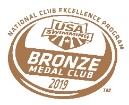 Weekly Splash – April 29thRBY Swim Team Mission Statement: To provide a positive team environment that promotes respect, integrity, perseverance and accountability which enables optimal health and athletic development through swim training, instruction and competition. Practice Schedule Sr/Sr1: Seniors will swim early on Thursday and Senior 1 will swim late.  On Friday ladies will spin first then men.Reminders:10 and Under end of season party: Our first annual 10 and Under End of the Year Celebration to be held on Friday, May 3rd from 4:30 - 6:30pm at IPlay America in Freehold, NJ.   Swimmers get ready to party with arcade games, rides and laser tag.  We will finish off with pizza and drinks in the party room along with a recognition ceremony.The cost for attending is $15 per swimmer. By committing your swimmer with a yes, you agree to have your swim team account charged the $15.  All swimmers need to be accompanied by an adult.  If you cannot stay please make sure to connect with another swim team parent to be responsible for your child.  There is a food court area inside for parents to sit and mingle while their swimmers play. We look forward to celebrating the end of season with you!If you have any questions, please contact Susan Marjamaa at teet119@hotmail.com or Gina Ibrahim at gina_ibrahim2@yahoo.com11 and older Banquet: What better choice than a Cinco de Mayo theme as the banquet will be held on May 5th at Jacques Catering (500 Palmer Ave Middletown NJ) from 12pm to 4pm.   Summer Swim Team: Summer Rockets is back!  Check out the website for additional details.Tentative Long Course Meet Schedule:Heat Madness – June 1Bring the Heat – June 2HACY Summer Solstice – June 8-9MYM Summer Sunshine – June 15July Independence Meet – July 5-7Summer Luau – July 6-7LC Silver/Bronze – July 12-14LC JO’s – July 25-28YMCA LC Nationals – July 30- Aug 3rd